.Intro: 16 Counts - Tag : end wall 3 (x2) and end wall 8.S1:	R MAMBO FWD, L SIDE MAMBO, R SIDE MAMBO, L MAMBO FWDS2:	SIDE BUMPS R-L-R-LS3:	ROLLING VINE R WITH TOUCH & CLAP, VINE ¼ TURN L WITH FLICKS4:	TOUCH BUMP STEP DIAGONAL R, TOUCH BUMP STEP DIAGONAL L, R DIAGONAL BACK TOUCH, L DIAGONAL BACK TOUCHDo the following counts knee bendsDouble Tag end wall 3 face 3.00 and Tag end wall 8 face 12.00TAG :	OUT-OUT, IN-INHAVE FUNTHE OUTLAW COUNTRY CLUBAddress: 3 Allée des Bruyères     69290         St Genis Les OllièresTél : 06 81 90 14 01- 06 43 37 13 10MAIL : k.fillion@numericable.com  Site : theoutlaw.frContact Jérôme et KarineCoco Banana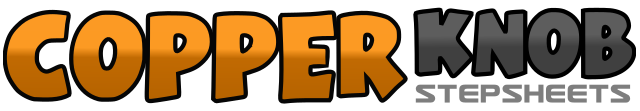 .......Count:32Wall:4Level:Beginner.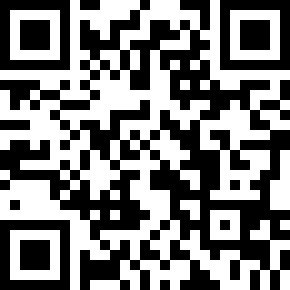 Choreographer:Jérôme VERGOIN (FR) - April 2017Jérôme VERGOIN (FR) - April 2017Jérôme VERGOIN (FR) - April 2017Jérôme VERGOIN (FR) - April 2017Jérôme VERGOIN (FR) - April 2017.Music:Coco Banana - Alexandra Stan : (Album: Alesta)Coco Banana - Alexandra Stan : (Album: Alesta)Coco Banana - Alexandra Stan : (Album: Alesta)Coco Banana - Alexandra Stan : (Album: Alesta)Coco Banana - Alexandra Stan : (Album: Alesta)........1&2Rock RF forward, Recover on LF, RF next LF.3&4Rock LF to the L, Recover on RF, LF next RF.5&6Rock RF to the R, Recover on LF, RF next LF.7&8Rock LF forward, Recover on RF, LF next RF.1&2RF to the R and Bump R Hips to the R-L-R.3&4Change weight on LF and Bump L Hips to the L-R-L.5&6Change weight on RF and repeat 1&2.7&8Change weight on LF and repeat 3&4.1-2-3R ¼ turn RF forward, R ½ turn LF back, R ¼ turn RF to R side.4LF touch next RF and Clap.5-6-7LF to the L, RF cross behind LF, L ¼ turn LF forward. (9.00)8Back Flick RF.1&2Point RF Touch R diagonal forward with Bump, Back Bump, Drop R Heel with Bump. Upper body slightly turn to the L3&4Point LF Touch L diagonal forward with Bump, Back Bump, Drop L Heel with Bump. Upper body slightly turn to the R.5-6Large step RF behind R diagonal, LF touch next RF. Upperbody slightly turn to the R.7-8Large step LF behind L diagonal, RF Touch nexxt LF. Upperbody slightly turn to the L . (9.00)1-2RF R Diagonal, LF L Diagonal.3-4RF to the center, LF next RF.